Die Gliedkirchen der Evangelischen Kirche in Deutschland (EKD)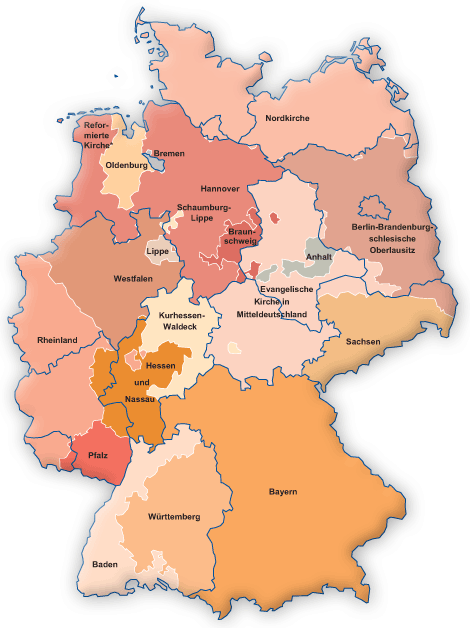 